T. C. 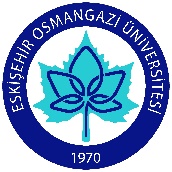 ESKİŞEHİR Osmangazİ ÜnİversİtesİİNSAN VE TOPLUM BİLİMLERİ FAKÜLTESİOrtak Ders Bilgi FormuDersin Öğretim Üyesi/leri: İmza:											Tarih:DÖNEMGÜZDERSİN KODU831011002DERSİN ADIBAHÇE BAKIMI VE SERACILIK IYARIYILHAFTALIK DERS SAATİHAFTALIK DERS SAATİHAFTALIK DERS SAATİHAFTALIK DERS SAATİDERSİNDERSİNDERSİNDERSİNDERSİNDERSİNYARIYILTeorikUygulamaLaboratuarLaboratuarKredisiAKTSAKTSTÜRÜTÜRÜDİLİ11000011ZORUNLU (  )  SEÇMELİ ( X )ZORUNLU (  )  SEÇMELİ ( X )TürkçeDEĞERLENDİRME ÖLÇÜTLERİDEĞERLENDİRME ÖLÇÜTLERİDEĞERLENDİRME ÖLÇÜTLERİDEĞERLENDİRME ÖLÇÜTLERİDEĞERLENDİRME ÖLÇÜTLERİDEĞERLENDİRME ÖLÇÜTLERİDEĞERLENDİRME ÖLÇÜTLERİDEĞERLENDİRME ÖLÇÜTLERİDEĞERLENDİRME ÖLÇÜTLERİDEĞERLENDİRME ÖLÇÜTLERİDEĞERLENDİRME ÖLÇÜTLERİYARIYIL İÇİYARIYIL İÇİYARIYIL İÇİYARIYIL İÇİFaaliyet türüFaaliyet türüFaaliyet türüSayıSayı%%YARIYIL İÇİYARIYIL İÇİYARIYIL İÇİYARIYIL İÇİAra Sınav 1Ara Sınav 1Ara Sınav 1115050YARIYIL İÇİYARIYIL İÇİYARIYIL İÇİYARIYIL İÇİDiğer (………)Diğer (………)Diğer (………)YARIYIL SONU SINAVIYARIYIL SONU SINAVIYARIYIL SONU SINAVIYARIYIL SONU SINAVI115050VARSA ÖNERİLEN ÖNKOŞUL(LAR)VARSA ÖNERİLEN ÖNKOŞUL(LAR)VARSA ÖNERİLEN ÖNKOŞUL(LAR)VARSA ÖNERİLEN ÖNKOŞUL(LAR)YokYokYokYokYokYokYokDERSİN KISA İÇERİĞİDERSİN KISA İÇERİĞİDERSİN KISA İÇERİĞİDERSİN KISA İÇERİĞİBahçe Sanatı Tarihi. Bitkilerin Ekolojik İstekleri. Toprak Özellikleri. Toprağın Hazırlanması. Bitki Yetiştirme Yerleri. Bahçe Düzenlemesi Yapılırken Dikkat Edilmesi Gereken Konular. Bahçe Sınırlarının Belirlenmesi. Yollar, Parterler, Korbey ve Plantbandların Oluşturulması. Bahçe Düzenlemesinde Kullanılan Bitkiler. Süs Bitkilerinin Bakımları. Çiçek Meyve Ve Tohumlarının Toplanması Ve Saklanması. Sulama, Önemi ve Yöntemleri. Gübreleme, Önemi ve Çeşitleri.Bahçe Sanatı Tarihi. Bitkilerin Ekolojik İstekleri. Toprak Özellikleri. Toprağın Hazırlanması. Bitki Yetiştirme Yerleri. Bahçe Düzenlemesi Yapılırken Dikkat Edilmesi Gereken Konular. Bahçe Sınırlarının Belirlenmesi. Yollar, Parterler, Korbey ve Plantbandların Oluşturulması. Bahçe Düzenlemesinde Kullanılan Bitkiler. Süs Bitkilerinin Bakımları. Çiçek Meyve Ve Tohumlarının Toplanması Ve Saklanması. Sulama, Önemi ve Yöntemleri. Gübreleme, Önemi ve Çeşitleri.Bahçe Sanatı Tarihi. Bitkilerin Ekolojik İstekleri. Toprak Özellikleri. Toprağın Hazırlanması. Bitki Yetiştirme Yerleri. Bahçe Düzenlemesi Yapılırken Dikkat Edilmesi Gereken Konular. Bahçe Sınırlarının Belirlenmesi. Yollar, Parterler, Korbey ve Plantbandların Oluşturulması. Bahçe Düzenlemesinde Kullanılan Bitkiler. Süs Bitkilerinin Bakımları. Çiçek Meyve Ve Tohumlarının Toplanması Ve Saklanması. Sulama, Önemi ve Yöntemleri. Gübreleme, Önemi ve Çeşitleri.Bahçe Sanatı Tarihi. Bitkilerin Ekolojik İstekleri. Toprak Özellikleri. Toprağın Hazırlanması. Bitki Yetiştirme Yerleri. Bahçe Düzenlemesi Yapılırken Dikkat Edilmesi Gereken Konular. Bahçe Sınırlarının Belirlenmesi. Yollar, Parterler, Korbey ve Plantbandların Oluşturulması. Bahçe Düzenlemesinde Kullanılan Bitkiler. Süs Bitkilerinin Bakımları. Çiçek Meyve Ve Tohumlarının Toplanması Ve Saklanması. Sulama, Önemi ve Yöntemleri. Gübreleme, Önemi ve Çeşitleri.Bahçe Sanatı Tarihi. Bitkilerin Ekolojik İstekleri. Toprak Özellikleri. Toprağın Hazırlanması. Bitki Yetiştirme Yerleri. Bahçe Düzenlemesi Yapılırken Dikkat Edilmesi Gereken Konular. Bahçe Sınırlarının Belirlenmesi. Yollar, Parterler, Korbey ve Plantbandların Oluşturulması. Bahçe Düzenlemesinde Kullanılan Bitkiler. Süs Bitkilerinin Bakımları. Çiçek Meyve Ve Tohumlarının Toplanması Ve Saklanması. Sulama, Önemi ve Yöntemleri. Gübreleme, Önemi ve Çeşitleri.Bahçe Sanatı Tarihi. Bitkilerin Ekolojik İstekleri. Toprak Özellikleri. Toprağın Hazırlanması. Bitki Yetiştirme Yerleri. Bahçe Düzenlemesi Yapılırken Dikkat Edilmesi Gereken Konular. Bahçe Sınırlarının Belirlenmesi. Yollar, Parterler, Korbey ve Plantbandların Oluşturulması. Bahçe Düzenlemesinde Kullanılan Bitkiler. Süs Bitkilerinin Bakımları. Çiçek Meyve Ve Tohumlarının Toplanması Ve Saklanması. Sulama, Önemi ve Yöntemleri. Gübreleme, Önemi ve Çeşitleri.Bahçe Sanatı Tarihi. Bitkilerin Ekolojik İstekleri. Toprak Özellikleri. Toprağın Hazırlanması. Bitki Yetiştirme Yerleri. Bahçe Düzenlemesi Yapılırken Dikkat Edilmesi Gereken Konular. Bahçe Sınırlarının Belirlenmesi. Yollar, Parterler, Korbey ve Plantbandların Oluşturulması. Bahçe Düzenlemesinde Kullanılan Bitkiler. Süs Bitkilerinin Bakımları. Çiçek Meyve Ve Tohumlarının Toplanması Ve Saklanması. Sulama, Önemi ve Yöntemleri. Gübreleme, Önemi ve Çeşitleri.DERSİN AMAÇLARIDERSİN AMAÇLARIDERSİN AMAÇLARIDERSİN AMAÇLARIBu dersin amacı öğrencilerin; bir alanı nasıl bahçe haline getirebileceklerini öğrenmeleri, bu alan için bitki seçimlerini gerçekleştirebilmeleri ve bakım işlemlerinin neler olduğunu ve nasıl yapıldıklarını anlamalarını sağlamaktır.Bu dersin amacı öğrencilerin; bir alanı nasıl bahçe haline getirebileceklerini öğrenmeleri, bu alan için bitki seçimlerini gerçekleştirebilmeleri ve bakım işlemlerinin neler olduğunu ve nasıl yapıldıklarını anlamalarını sağlamaktır.Bu dersin amacı öğrencilerin; bir alanı nasıl bahçe haline getirebileceklerini öğrenmeleri, bu alan için bitki seçimlerini gerçekleştirebilmeleri ve bakım işlemlerinin neler olduğunu ve nasıl yapıldıklarını anlamalarını sağlamaktır.Bu dersin amacı öğrencilerin; bir alanı nasıl bahçe haline getirebileceklerini öğrenmeleri, bu alan için bitki seçimlerini gerçekleştirebilmeleri ve bakım işlemlerinin neler olduğunu ve nasıl yapıldıklarını anlamalarını sağlamaktır.Bu dersin amacı öğrencilerin; bir alanı nasıl bahçe haline getirebileceklerini öğrenmeleri, bu alan için bitki seçimlerini gerçekleştirebilmeleri ve bakım işlemlerinin neler olduğunu ve nasıl yapıldıklarını anlamalarını sağlamaktır.Bu dersin amacı öğrencilerin; bir alanı nasıl bahçe haline getirebileceklerini öğrenmeleri, bu alan için bitki seçimlerini gerçekleştirebilmeleri ve bakım işlemlerinin neler olduğunu ve nasıl yapıldıklarını anlamalarını sağlamaktır.Bu dersin amacı öğrencilerin; bir alanı nasıl bahçe haline getirebileceklerini öğrenmeleri, bu alan için bitki seçimlerini gerçekleştirebilmeleri ve bakım işlemlerinin neler olduğunu ve nasıl yapıldıklarını anlamalarını sağlamaktır.DERSİN MESLEK EĞİTİMİNİ SAĞLAMAYA YÖNELİK KATKISIDERSİN MESLEK EĞİTİMİNİ SAĞLAMAYA YÖNELİK KATKISIDERSİN MESLEK EĞİTİMİNİ SAĞLAMAYA YÖNELİK KATKISIDERSİN MESLEK EĞİTİMİNİ SAĞLAMAYA YÖNELİK KATKISIBu ders, öğrencilerin yeryüzündeki bitkisel biyoçeşitliliği bahçe uygulamalarında nasıl kullanabileceklerini ve oluşturulan bahçeye nasıl bakım yapabileceklerini öğrenmelerine ve uygulamalarına katkı sağlayacaktır.  Bu ders, öğrencilerin yeryüzündeki bitkisel biyoçeşitliliği bahçe uygulamalarında nasıl kullanabileceklerini ve oluşturulan bahçeye nasıl bakım yapabileceklerini öğrenmelerine ve uygulamalarına katkı sağlayacaktır.  Bu ders, öğrencilerin yeryüzündeki bitkisel biyoçeşitliliği bahçe uygulamalarında nasıl kullanabileceklerini ve oluşturulan bahçeye nasıl bakım yapabileceklerini öğrenmelerine ve uygulamalarına katkı sağlayacaktır.  Bu ders, öğrencilerin yeryüzündeki bitkisel biyoçeşitliliği bahçe uygulamalarında nasıl kullanabileceklerini ve oluşturulan bahçeye nasıl bakım yapabileceklerini öğrenmelerine ve uygulamalarına katkı sağlayacaktır.  Bu ders, öğrencilerin yeryüzündeki bitkisel biyoçeşitliliği bahçe uygulamalarında nasıl kullanabileceklerini ve oluşturulan bahçeye nasıl bakım yapabileceklerini öğrenmelerine ve uygulamalarına katkı sağlayacaktır.  Bu ders, öğrencilerin yeryüzündeki bitkisel biyoçeşitliliği bahçe uygulamalarında nasıl kullanabileceklerini ve oluşturulan bahçeye nasıl bakım yapabileceklerini öğrenmelerine ve uygulamalarına katkı sağlayacaktır.  Bu ders, öğrencilerin yeryüzündeki bitkisel biyoçeşitliliği bahçe uygulamalarında nasıl kullanabileceklerini ve oluşturulan bahçeye nasıl bakım yapabileceklerini öğrenmelerine ve uygulamalarına katkı sağlayacaktır.  DERSİN ÖĞRENİM ÇIKTILARIDERSİN ÖĞRENİM ÇIKTILARIDERSİN ÖĞRENİM ÇIKTILARIDERSİN ÖĞRENİM ÇIKTILARI1. Bahçe sanatı tarihi ile ilgili bilgi sahibidir.2. Bitkilerin ekolojik isteklerini bilir.3. Bahçe düzenlemesi yapmak için bilgi sahibidir.4. Bahçe için ekolojik koşullara uygun bitkileri seçebilir.5. Sulamanın önemi hakkında bilgi sahibidir ve farklı yöntemleri uygulayabilir.6. Gübreleme tiplerine uygun olarak bahçede gübre uygulaması yapabilir.1. Bahçe sanatı tarihi ile ilgili bilgi sahibidir.2. Bitkilerin ekolojik isteklerini bilir.3. Bahçe düzenlemesi yapmak için bilgi sahibidir.4. Bahçe için ekolojik koşullara uygun bitkileri seçebilir.5. Sulamanın önemi hakkında bilgi sahibidir ve farklı yöntemleri uygulayabilir.6. Gübreleme tiplerine uygun olarak bahçede gübre uygulaması yapabilir.1. Bahçe sanatı tarihi ile ilgili bilgi sahibidir.2. Bitkilerin ekolojik isteklerini bilir.3. Bahçe düzenlemesi yapmak için bilgi sahibidir.4. Bahçe için ekolojik koşullara uygun bitkileri seçebilir.5. Sulamanın önemi hakkında bilgi sahibidir ve farklı yöntemleri uygulayabilir.6. Gübreleme tiplerine uygun olarak bahçede gübre uygulaması yapabilir.1. Bahçe sanatı tarihi ile ilgili bilgi sahibidir.2. Bitkilerin ekolojik isteklerini bilir.3. Bahçe düzenlemesi yapmak için bilgi sahibidir.4. Bahçe için ekolojik koşullara uygun bitkileri seçebilir.5. Sulamanın önemi hakkında bilgi sahibidir ve farklı yöntemleri uygulayabilir.6. Gübreleme tiplerine uygun olarak bahçede gübre uygulaması yapabilir.1. Bahçe sanatı tarihi ile ilgili bilgi sahibidir.2. Bitkilerin ekolojik isteklerini bilir.3. Bahçe düzenlemesi yapmak için bilgi sahibidir.4. Bahçe için ekolojik koşullara uygun bitkileri seçebilir.5. Sulamanın önemi hakkında bilgi sahibidir ve farklı yöntemleri uygulayabilir.6. Gübreleme tiplerine uygun olarak bahçede gübre uygulaması yapabilir.1. Bahçe sanatı tarihi ile ilgili bilgi sahibidir.2. Bitkilerin ekolojik isteklerini bilir.3. Bahçe düzenlemesi yapmak için bilgi sahibidir.4. Bahçe için ekolojik koşullara uygun bitkileri seçebilir.5. Sulamanın önemi hakkında bilgi sahibidir ve farklı yöntemleri uygulayabilir.6. Gübreleme tiplerine uygun olarak bahçede gübre uygulaması yapabilir.1. Bahçe sanatı tarihi ile ilgili bilgi sahibidir.2. Bitkilerin ekolojik isteklerini bilir.3. Bahçe düzenlemesi yapmak için bilgi sahibidir.4. Bahçe için ekolojik koşullara uygun bitkileri seçebilir.5. Sulamanın önemi hakkında bilgi sahibidir ve farklı yöntemleri uygulayabilir.6. Gübreleme tiplerine uygun olarak bahçede gübre uygulaması yapabilir.TEMEL DERS KİTABITEMEL DERS KİTABITEMEL DERS KİTABITEMEL DERS KİTABITokur, S. (2000). Bahçe Bakımı ve Seracılık I-II Ders Notları. ESOGÜ Biyoloji Bölümü, Eskişehir.Tokur, S. (2000). Bahçe Bakımı ve Seracılık I-II Ders Notları. ESOGÜ Biyoloji Bölümü, Eskişehir.Tokur, S. (2000). Bahçe Bakımı ve Seracılık I-II Ders Notları. ESOGÜ Biyoloji Bölümü, Eskişehir.Tokur, S. (2000). Bahçe Bakımı ve Seracılık I-II Ders Notları. ESOGÜ Biyoloji Bölümü, Eskişehir.Tokur, S. (2000). Bahçe Bakımı ve Seracılık I-II Ders Notları. ESOGÜ Biyoloji Bölümü, Eskişehir.Tokur, S. (2000). Bahçe Bakımı ve Seracılık I-II Ders Notları. ESOGÜ Biyoloji Bölümü, Eskişehir.Tokur, S. (2000). Bahçe Bakımı ve Seracılık I-II Ders Notları. ESOGÜ Biyoloji Bölümü, Eskişehir.YARDIMCI KAYNAKLARYARDIMCI KAYNAKLARYARDIMCI KAYNAKLARYARDIMCI KAYNAKLARÜrgenç, S. (1992) Ağaç ve Süs Bitkileri, Fidanlık ve Yetiştirme Tekniği, İ.Ü. Basımevi, İstanbul.Yücel, E. (2002). Çiçekler ve Yer Örtücüler. Etam Matbaa Tesisleri, Eskişehir.Fitter, A. (2004) Trees. Herper Collins Publishers, UK.Ürgenç, S. (1992) Ağaç ve Süs Bitkileri, Fidanlık ve Yetiştirme Tekniği, İ.Ü. Basımevi, İstanbul.Yücel, E. (2002). Çiçekler ve Yer Örtücüler. Etam Matbaa Tesisleri, Eskişehir.Fitter, A. (2004) Trees. Herper Collins Publishers, UK.Ürgenç, S. (1992) Ağaç ve Süs Bitkileri, Fidanlık ve Yetiştirme Tekniği, İ.Ü. Basımevi, İstanbul.Yücel, E. (2002). Çiçekler ve Yer Örtücüler. Etam Matbaa Tesisleri, Eskişehir.Fitter, A. (2004) Trees. Herper Collins Publishers, UK.Ürgenç, S. (1992) Ağaç ve Süs Bitkileri, Fidanlık ve Yetiştirme Tekniği, İ.Ü. Basımevi, İstanbul.Yücel, E. (2002). Çiçekler ve Yer Örtücüler. Etam Matbaa Tesisleri, Eskişehir.Fitter, A. (2004) Trees. Herper Collins Publishers, UK.Ürgenç, S. (1992) Ağaç ve Süs Bitkileri, Fidanlık ve Yetiştirme Tekniği, İ.Ü. Basımevi, İstanbul.Yücel, E. (2002). Çiçekler ve Yer Örtücüler. Etam Matbaa Tesisleri, Eskişehir.Fitter, A. (2004) Trees. Herper Collins Publishers, UK.Ürgenç, S. (1992) Ağaç ve Süs Bitkileri, Fidanlık ve Yetiştirme Tekniği, İ.Ü. Basımevi, İstanbul.Yücel, E. (2002). Çiçekler ve Yer Örtücüler. Etam Matbaa Tesisleri, Eskişehir.Fitter, A. (2004) Trees. Herper Collins Publishers, UK.Ürgenç, S. (1992) Ağaç ve Süs Bitkileri, Fidanlık ve Yetiştirme Tekniği, İ.Ü. Basımevi, İstanbul.Yücel, E. (2002). Çiçekler ve Yer Örtücüler. Etam Matbaa Tesisleri, Eskişehir.Fitter, A. (2004) Trees. Herper Collins Publishers, UK.DERSTE GEREKLİ ARAÇ VE GEREÇLERDERSTE GEREKLİ ARAÇ VE GEREÇLERDERSTE GEREKLİ ARAÇ VE GEREÇLERDERSTE GEREKLİ ARAÇ VE GEREÇLERBilgisayar ve Projeksiyon cihazıBilgisayar ve Projeksiyon cihazıBilgisayar ve Projeksiyon cihazıBilgisayar ve Projeksiyon cihazıBilgisayar ve Projeksiyon cihazıBilgisayar ve Projeksiyon cihazıBilgisayar ve Projeksiyon cihazıDERSİN HAFTALIK PLANIDERSİN HAFTALIK PLANIHAFTAİŞLENEN KONULAR1Bahçe sanatı tarihi2Bitkilerin ekolojik istekleri.3Toprak özellikleri4Toprağın hazırlanması5Bitki yetiştirme yerleri.6Bahçe düzenlemesi yapılırken dikkat edilmesi gereken konular7Bahçe sınırlarının belirlenmesinde kullanılan bitkiler8Bahçenin oluşturulması: yollar, parter, korbey, plantband, pergola, limonluk ( Ara Sınav)9Bahçe düzenlemesinde kullanılan bitkilerin seçimleri10Bahçe düzenlemesinde kullanılan bitkilerin seçimleri11Süs bitkilerinin bakımları12Çiçek, meyve, tohumların toplanması ve saklanması13Sulama: önemi ve çeşitleri14Gübreleme: önemi ve çeşitleri15,16YARIYIL SONU SINAVINOPROGRAM ÇIKTILARINA KATKISI3211Temel bilimler alanında sahip olduğu bilgi birikimini canlı varlıklar ve ekosistem ile ilgili süreçlere uygular.X2Biyolojik çeşitlilik unsurlarına ait temsilci örneklerin yapı ve organizasyonu ile işlevlerini ilişkilendirir.X3Biyolojik çeşitlilik unsurlarını benzerlik ve farklılıklarına göre gruplandırabilir ve korunmasına öncelik verir.X4Canlıların çevreleri ile olan etkileşimlerini irdeler.X5Canlı ve çevre kaynaklı problemleri tanımlayabilir ve çözümüne yönelik öneriler getirebilir.X 6Biyolojik tabanlı ürün geliştirme ve üretim süreçleri konusunda alternatif üretebilir.X7Alan uygulamaları için gerekli olan modern yöntem ve ekipmanları kullanan sektörlerde görev alabilecek yetkinliktedir.X8Sürdürülebilir kalkınmaya ilişkin süreçlerde sağlık ve çevre güvenliğine öncelik verir.X9İş sağlığı ve güvenliğine önem verir.X10Takım çalışmasına yatkındır ve etkin biçimde iletişim kurabilir.X11Bilim ve bilimsel yönetimi rehber edinir ve mesleki etik bilincine sahiptir.X12En az bir yabancı dili alanındaki bilgileri takip edebilecek düzeyde bilir.X13Bilgi teknolojilerini yaşamının bir parçası olarak etkin biçimde kullanabilir.X14Ülkesel öncelikleri dikkate alarak toplumsal sorumluluk bilinciyle, alanı ile ilgili projelere katkı sağlar.X15Yaşam boyu öğrenmeye ilişkin olumlu tutum geliştirir.X1:Hiç Katkısı Yok. 2:Kısmen Katkısı Var. 3:Tam Katkısı Var.1:Hiç Katkısı Yok. 2:Kısmen Katkısı Var. 3:Tam Katkısı Var.1:Hiç Katkısı Yok. 2:Kısmen Katkısı Var. 3:Tam Katkısı Var.1:Hiç Katkısı Yok. 2:Kısmen Katkısı Var. 3:Tam Katkısı Var.1:Hiç Katkısı Yok. 2:Kısmen Katkısı Var. 3:Tam Katkısı Var.